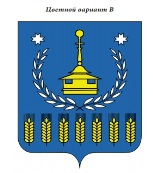 Решение  Совета депутатов муниципального образования «Воткинский район»«Воткаёрос» муниципал кылдытэтысь депутат КенешОтчет Главы муниципального образования «Воткинский район» о результатах своей деятельности и деятельности Администрации муниципального образования «Воткинский район», итогах исполнения плана мероприятий по реализации Стратегии социально-экономического развития муниципального образования «Воткинский район» за 2018 год.Принято Советом депутатов муниципальногообразования «Воткинский район»«    » апреля 2019 годаВ соответствии со статьей 36 Федерального закона № 131-ФЗ от  06.10.2003 года «Об общих принципах организации местного самоуправления в российской Федерации», заслушав отчет Главы муниципального образования «Воткинский район» И.П.Прозорова о результатах своей деятельности и деятельности Администрации муниципального образования «Воткинский район», итогах исполнения плана мероприятий по реализации Стратегии социально-экономического развития муниципального образования «Воткинский район» за 2018 год, руководствуясь пп. 4 п.2 ст. 30  Устава муниципального образования «Воткинский район»,Совет депутатов муниципального образования «Воткинский район» решает:1.	Отчет Главы муниципального образования «Воткинский район» о результатах своей деятельности и деятельности Администрации муниципального образования «Воткинский район», итогах исполнения плана реализации Стратегии социально-экономического развития муниципального образования «Воткинский район» за 2018 год принять к сведению (прилагается).2. Решение вступает в силу со дня его принятия и подлежит размещению на официальном сайте муниципального образования «Воткинский район».Председатель Совета депутатовмуниципального образования«Воткинский район»								М.А.Назаровг. Воткинск«   » апреля 2019 года№ ___